PENDEKATAN  PEMBELAJARAN  CONTEXTUAL  TEACHING  AND LEARNING (CTL) DALAM MENINGKATKAN HASIL BELAJAR PENDIDIKAN AGAMA ISLAM PADA SISWA KELAS IV SDN 03 KENDARI KEL. KAMPUNG SALO KOTA KENDARI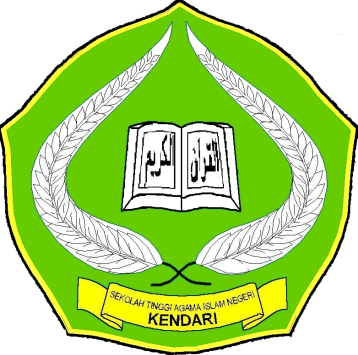 SKRIPSIDiajukan Untuk Memenuhi Salah Satu Syarat MencapaiGelar Sarjana Pendidikan Islam Pada ProgramStudi Pendidikan Agama IslamOLEHISRAWATI TAMRINJURUSAN TARBIYAHSEKOLAH TINGGI AGAMA ISLAM NEGERI (STAIN)SULTAN QAIMUDDINKENDARI2012PENGESAHAN SKRIPSI	Skripsi penelitian yang berjudul” Pendekatan  Pembelajaran  Contextual  Teaching  and Learning (CTL) dalam Meningkatkan Hasil Belajar Pendidikan Agama Islam pada Siswa Kelas IV SDN 03 Kendari Kel. Kampung Salo Kota Kendari,” yang disusun oleh saudari, ISRAWATI TAMRIN,  Mahasiswa Program studi Kualifikasi  Guru PAI Jurusan Tarbiyah STAIN Sultan Qaimuddin Kendari, telah diuji dan di pertanggungjawabkan dalam sidang Munaqasyah yang diselenggarakan pada hari Selasa tanggal 25 Desember 2012, dan dinyatakan telah dapat diterima sebagai salah satu syarat untuk memperoleh gelar Sarjana Pendidikan Islam dengan beberapa perbaikan.							         Kendari,       Januari 2013DEWAN PENGUJIKetua	: Dra. Hj. St. Fatimah Kadir., MA		(…………………….)Sekretaris	: Nurdin, S.Ag, M.Pd				(…………………….)Anggota	: St. Aisyah Mu'min,S.Ag,M.Pd			(…………………….)     Mengetahui     Ketua STAIN Kendari						     Dr. H. Nur Alim., M.Pd                	     NIP. 1965050419910311005HALAMAN PERSETUJUAN PEMBIMBINGSkripsi ini berjudul: “Meningkatkan hasil belajar PAI melalui model pembelajaran contextual teaching and learning (CTL) pada siswa kelas IV SD Negeri 03 Kendari Kelurahan Kampung Salo Kota Kendari ”. Atas nama ISRAWATI TAMRIN Program studi PAI Jurusan Tarbiyah STAIN Sultan Qaimuddin Kendari tahun Ajaran 2012, telah dikonsultasikan dan disetujui oleh pembimbing dengan perbaikan/tanpa perbaikan dan selanjutnya untuk mengikuti ujian Munaqasyah.							Kendari,    Desember 2012Mengetahui Ketua Jurusan Tarbiyah				Pembimbing						Dra. Hj. St, Kuraedah, M.Ag			Dra. Hj. St. Fatimah K., MANIP. 1963 1223 199111 2 003			NIP.19670923 199303 2 003PERNYATAAN KEASLIAN SKRIPSI	Dengan penulisan kesadaran, penulis yang bertanda tangan di bawah ini, menyatakan bahwa skrips ini benar adalah hasil karya penulis sendiri. Dan jika kemudian hari terbukti bahwa ia merupakan duplikat, tiruan, plagiat, atau dibuat atau dibantu oleh orang lain secara keseluruhan atau sebagian, maka skripsi dan gelar yang diperolehnya, batal demi hukum.							 Kendari,   November 2012Penulis,ISRAWATI TAMRINKATA PENGANTAR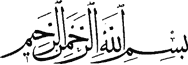 Tak henti-hentinya kita memanjatkan Segala puji dan syukur kepada Allah SWT. Tuhan semesta alam yang telah menimpahkan rahmat, taufik dan hidayah-Nya kepada penulis sehingga skripsi ini dapat terselesaikan. Shalawat serta salam disampaikan kepada Rasulullah SAW, serta keluarga dan sahabat-sahabatnya dan para pengikut-pengikutnya.	Penulis menyadari bahwa terwujudnya skripsi ini tidak terlepas dari segala bantuan dari berbagai pihak. Untuk itu sepatutnya penulis mengucapkan terimah kasih dan dan pengharggaan yang setinggi-tingginya kepadaIbunda dan Ayahanda dan adikku tersayang yang telah mau berkorban demi terwujudnya cita-cita penulis. Selain itu tak lupa pula penulis mengucapkan banyak terimah kasih kepada:Orang tua tercinta yang telah mau berkorban demi terwujudnya cita-cita penulisBapak Dr. H.Nur Alim, M.Pd selaku ketua STAIN Qaimuddin Kendari Ibu Dra. Hj. St. Kuraedah, M.Ag, selaku ketua Jurusan Tarbiyah STAIN Qaimuddin Kendari.Ibu Dra. Hj. Fatimah Kadir, MA selaku pembimbing I yang telah memberikan petunjuk ataupun bimbingan kepada penulis hingga terselesainya skripsi iniBapak dan ibu Dosen serta karyawan/staf STAIN Qaimuddin KendariBapak Kepala Sekolah SDN 03 Kendari kelurahan Kampung Salo beserta jajaranya, yang telah menerima dan membantu dalam memberikan kesempatan kepada penulis untuk melakukan penelitian.Rekan-rekan mahasiswa yang telah membantu dalam penulisan skripsi ini terimah kasih atas bantuan dan penyusunan skripsi ini.Dan pada akhirnya kepada Allah SWT. penulis serahkan, semoga  memberikan Rahmat dan Taufiknya kepada kita semua. Amin.   	     Kendari,      November  2012     Penulis   	     ISRAWATI TAMRINABSTRAKIsrawati Tamrin, Pendekata Pembelajaran Contextual Teaching and Learning dalam Meningkatkan Hasil Belajar Pendidikan Agama Islam Siswa Mata Pelajaran Pendidikan Agama Islam di SDN 03 Kendari Kel Kampung Salo, Di bimbing Oleh (Dra.Hj. Fatimah Kadir, M.A)Skripsi ini merupakan hasil penelitian tentantang Penerapan Model Pembelajaran Contextual Teaching And Learning terhadap hasil Belajar Siswa/ permasalahan dibatasi pada 1). Bagaimana Proses Pendekatan pembelajaran CTL terhadap  Siswa, 2)  Bagaimana Hasil Belajar Siswa terhadap penerapan model Pembelajaran CTL, 3). Adakah pengaruh yang Potensial Pendekatan pembelajaran CTL terhadap hasil belajar Siswa. Adapun rumusan masalah  adalah Apakah Pendekatanl pembelajaran Contextual Teaching and Learning (CTL) dapat meningkatkan Hasil belajar siswa mata pelajaran PAI di SDN 03 Kendari.Jenis penelitian ini adalah penelitian tindakan kelas (PTK), yang dalam proses pelaksanaannya dilakukan dengan proses pengkajian berdaur yang terdiri dari empat tahap yaitu; “merencanakan, melakukan tindakan, observasi dan evaluasi, serta  melakukan refleksi, dimana tehnik analisis data dalam penelitian ini akan dianalisis dengan menggunakan  statistik deskriptif yang dimaksudkan untuk memberikan gambaran peningkatan hasil belajar siswa yang diajar dengan menggunakan model pembelajaran CTL melalui lembar obsevasi.Berdasarkan hasil observasi, evaluasi dan refleksi pada setiap siklus tindakan yang telah diuraikan pada bab sebelumnya maka dapat disimpulkan bahwa melalui penerapan pembelajaran CTL pokok bahasan Membiasakan Perilaku Terpuji  semester ganjil khususnya di kelas IV SD Negeri 03 Kendari Kelurahan Kampung Salo Kota Kendari Tahun Pelajaran 2012/2013, bahwa hasil belajar siswa dapat ditingkatkan. Hal ini ditunjukkan pada nilai siswa setelah tindakan siklus I meningkat dibandingkan dengan nilai tes awal yakni 67,15 menjadi 70,47, namun belum mencapai indikator kinerja yang telah ditetapkan. Selanjutnya nilai rata-rata siswa setelah siklus II meningkat dibandingkan dengan nilai rata-rata siklus I yang dari 70,47 menjadi 74,75 dan telah memenuhi indikator kinerja yang telah ditetapkan yaitu 80% siswa telah mendapat nilai minimal 70,00.DAFTAR ISIHALAMAN JUDUL……………………..…………………………………….…     iPENGESAHAN PEMBIMBING…………………………………………………   iiPERNYATAAN KEASLIAN SKRIPSI………………………………………….  iiiKATA PENGANTAR…………………………………………………………….   ivABSTRAK………………………………………………………………………….  viDAFTAR ISI………………………………………………………..………..…….  viiBAB I PENDAHULUANLatar belakang ……….………………………………….……………   1Identifikasi masalah……………………………………………………	5Rumusan Masalah…………………….…………………………….....   6Tujuan Penelitian..……………….………………………...………….   6Manfaat Penelitian…………………………………………………….	6Defenisi Operasional…………..………………………………………  7BAB II KAJIAN PUSTAKADefenisi Contextual teaching and Learning (CTL)….……………….	 9Komponen-Komponen Model Pembelajaran CTL……………………	 20Langkah-langkah pembelajaran CTL.…..……..……………………..	 27Konsep hasil belajar…….……………………………………………..	 28Pendidikan Agama Islam……………………………………………..	 33BAB III METODE PENELITIANJenis Penelitian………………..………….……………………………	35Lokasi dan waktu Penelitian…………………………………………... 35Faktor yang di Selediki………………………………………………..	35Prosedur Penelitian……………………………………………………	36Data dan Tehnik Pengumpulan Data………………………………....	37Teknik Analisa Data…………………………………………………...	38Indikator Kinerja………………………………………………………	38BAB IV HASIL PENELITIAN DAN PEMBAHASAN Hasil Penelitian Kegiatan Pendahuluan ………………………………………………	40Tindakan siklus I …………………………………………………….	42Perencanaan ……………………………………………………..	42Pelaksanaan Tindakan …………………………………………..	43Observasi dan Evaluasi …………………………………………	44Refleksi ………………………………………………………….	47Tindakan Siklus II…………………………………………………...	48Perencanaan ……………………………………………………..	48Pelaksanaan tindakan ……………………………………………	49Observasi dan Evaluasi ………………………………………….	49Refleksi ………………………………………………………….	51Pembahasan ……………………………………………………………..	51BAB V PENUTUPKesimpulan ……………………………………………………………..	53Saran-Saran ……………………………………………………………..	53DAFTAR PUSTAKA…………………………………………………………..	55LAMPIRAN-LAMPIRAN